PEPP-Entgelttarif 2024 für Krankenhäuserim Anwendungsbereich der BPflVund Unterrichtung des Patienten gemäß § 8 Abs. 5 BPflVDas/die ____________________________________ Krankenhaus/Krankenhäuserdes/der _____________________________________ (Krankenhausträger)berechnet/n ab dem ___________ folgende Entgelte:Die Entgelte für die allgemeinen vollstationären, stationsäquivalenten und teilstationären Leistungen des Krankenhauses richten sich nach den gesetzlichen Vorgaben des KHG sowie der BPflV in der jeweils gültigen Fassung. Danach werden allgemeine Krankenhausleistungen überwiegend über mit Bewertungsrelationen bewertete pauschalierende Entgelte für Psychiatrie und Psychosomatik (PEPP) anhand des PEPP-Entgeltkataloges abgerechnet.Pauschalierende Entgelte für Psychiatrie und Psychosomatik (PEPP) gemäß § 7 S. 1 Nr. 1 BPflV i.V.m. § 1 Absatz 1 PEPPV 2024Jedem PEPP ist mindestens eine tagesbezogene Bewertungsrelation hinterlegt, deren Höhe sich aus den unterschiedlichen Vergütungsklassen des PEPP-Entgeltkataloges ergibt. Die Bewertungsrelationen können im Rahmen der Systempflege jährlich variieren. Die für die Berechnung des PEPP jeweils maßgebliche Vergütungsklasse ergibt sich aus der jeweiligen Verweildauer des Patienten im Krankenhaus. Der Bewertungsrelation ist ein in Euro ausgedrückter Basisentgeltwert (festgesetzter Wert einer Bezugsleistung) zugeordnet. Der derzeit gültige Basisentgeltwert liegt bei ____ € und unterliegt ebenfalls jährlichen Veränderungen. Die Entgelthöhe je Tag wird ermittelt, indem die im Entgeltkatalog ausgewiesene maßgebliche Bewertungsrelation nach Anlage 1a oder Anlage 2a bzw. Anlage 5 der PEPPV 2024 jeweils mit dem Basisentgeltwert multipliziert und das Ergebnis kaufmännisch auf zwei Nachkommastellen gerundet wird. Für die Rechnungsstellung wird die Anzahl der Berechnungstage je Entgelt addiert und mit dem ermittelten Entgeltbetrag multipliziert. Berechnungstage sind der Aufnahmetag sowie jeder weitere Tag des Krankenhausaufenthalts inklusive des Verlegungs- oder Entlassungstages aus dem Krankenhaus; wird ein Patient am gleichen Tag aufgenommen und verlegt oder entlassen, gilt dieser Tag als Aufnahmetag und zählt als ein Berechnungstag. 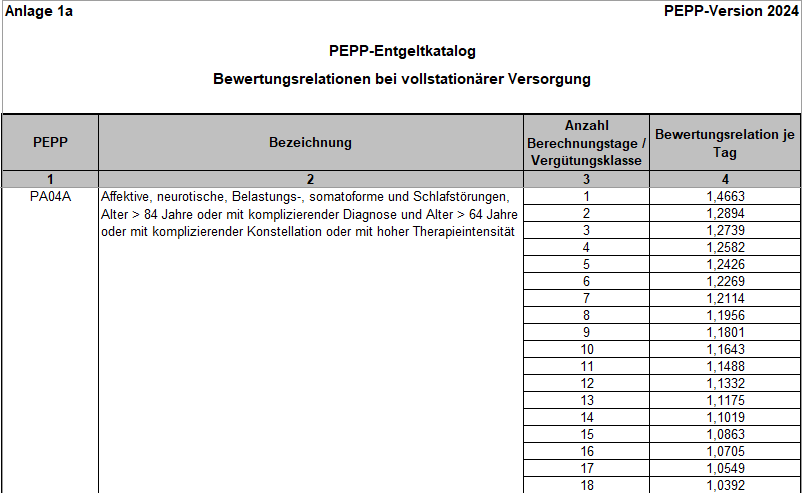 PEPP-Entgeltkatalog Stand: 20.10.2023Anhand des nachfolgenden Beispiels bemisst sich die konkrete Entgelthöhe für die PEPP PA04A bei einem hypothetischen Basisentgeltwert von 320,00 € und einer Verweildauer von 12 Berechnungstagen wie folgt:Bei einer Verweildauer von z.B. 29 Berechnungstagen ist die tatsächliche Verweildauer länger als die letzte im Katalog ausgewiesene Vergütungsklasse. Damit ist für die Abrechnung die Bewertungsrelation der letzten Vergütungsklasse heranzuziehen. Dies würde zu folgendem Entgelt führen:Welche PEPP bei Ihrem Krankheitsbild letztlich für die Abrechnung heranzuziehen ist, lässt sich nicht vorhersagen. Hierfür kommt es insbesondere darauf an, welche Diagnose(n) am Ende des stationären Aufenthaltes gestellt und welche diagnostischen beziehungsweise therapeutischen Leistungen im Fortgang des Behandlungsgeschehens konkret erbracht werden. Für das Jahr 2024 werden die mit Bewertungsrelationen bewerteten Entgelte durch die Anlagen 1a und 2a bzw. die Anlage 5 der PEPP-Vereinbarung 2024 (PEPPV 2024) vorgegeben.2.	Ergänzende Tagesentgelte gemäß § 6 PEPPV 2024Zusätzlich zu den mit Bewertungsrelationen bewerteten Entgelten nach den Anlagen 1a und 2a PEPPV 2024 oder zu den Entgelten nach § 6 Absatz 1 BPflV können bundeseinheitliche ergänzende Tagesentgelte nach der Anlage 5 PEPPV 2024 abgerechnet werden.Die ergänzenden Tagesentgelte sind, wie die PEPP, mit Bewertungsrelationen hinterlegt: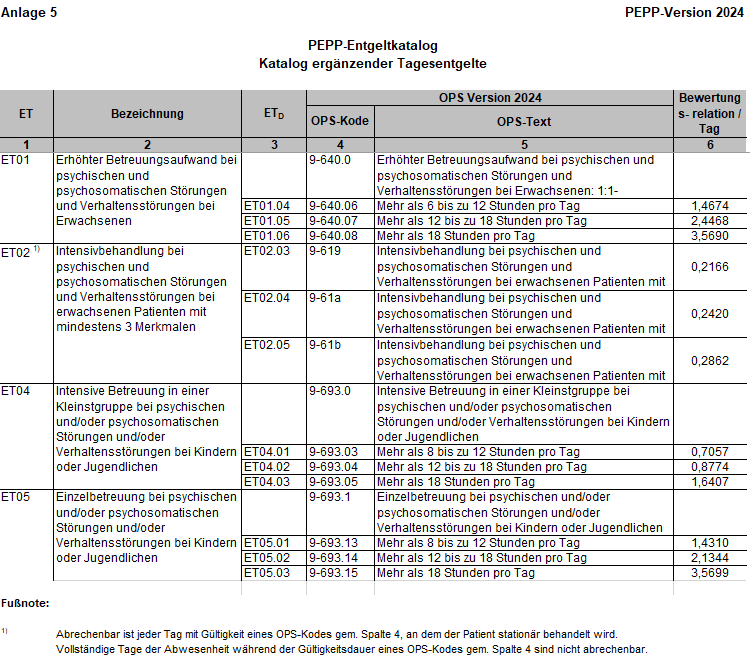 PEPP-Entgeltkatalog Stand: 20.10.2023Die Entgelthöhe je Tag wird ermittelt, indem die im Entgeltkatalog ausgewiesene maßgebliche Bewertungsrelation nach Anlage 5 PEPPV 2024 jeweils mit dem Basisentgeltwert multipliziert und das Ergebnis kaufmännisch auf zwei Nachkommastellen gerundet wird. Für die Rechnungsstellung wird die Anzahl der Berechnungstage je Entgelt addiert und mit dem ermittelten Entgeltbetrag multipliziert.3.	Zusatzentgelte nach den Zusatzentgeltekatalogen gemäß § 5 PEPPV 2024Gemäß § 17d Abs. 2 KHG können, soweit dies zur Ergänzung der Entgelte in eng begrenzten Ausnahmefällen erforderlich ist, die Vertragsparteien auf Bundesebene Zusatzentgelte und deren Höhe vereinbaren. Für das Jahr 2024 werden die bundeseinheitlichen Zusatzentgelte nach § 5 Abs. 1 PEPPV 2024 in Verbindung mit der Anlage 3 PEPPV 2024 vorgegeben. Daneben können nach § 5 Abs. 2 PEPPV 2024 für die in Anlage 4 PEPPV 2024 benannten, mit dem bundeseinheitlichen Zusatzentgelte-Katalog nicht bewerteten Leistungen krankenhausindividuelle Zusatzentgelte nach § 6 Abs. 1 BPflV vereinbart werden.Zusatzentgelte können zusätzlich zu den mit Bewertungsrelationen bewerteten Entgelten nach den Anlagen 1a und 2a und 6a oder den Entgelten nach den Anlagen 1b, 2b und 6b PEPPV 2024 oder zu den Entgelten nach § 6 Absatz 1 BPflV abgerechnet werden. Können für die Leistungen nach Anlage 4 auf Grund einer fehlenden Vereinbarung für den Vereinbarungszeitraum 2024 noch keine krankenhausindividuellen Zusatzentgelte abgerechnet werden, sind für jedes Zusatzentgelt 600 Euro abzurechnen. Wurden für Leistungen nach Anlage 4 im Jahr 2024 keine Zusatzentgelte vereinbart, sind im Einzelfall auf der Grundlage von § 8 Absatz 1 Satz 3 der Bundespflegesatzverordnung für jedes Zusatzentgelt 600 Euro abzurechnen.Das Krankenhaus berechnet folgende Zusatzentgelte:________________________________________________4.	Zusatzentgelt für Testung auf Infektion mit dem Coronavirus SARS-CoV-2 gemäß der Vereinbarung nach § 26 Abs. 2 KHGFür Kosten, die dem Krankenhaus für Testungen von Patientinnen und Patienten, die zur voll- oder teilstationären Krankenhausbehandlung in das Krankenhaus aufgenommen wurden, auf eine Infektion mit dem Coronavirus SARS-CoV-2 entstehen, rechnet das Krankenhaus auf Grund der Vereinbarung nach § 26 Abs. 2 KHG gesondert folgende Zusatzentgelte ab:Testung durch Nukleinsäurenachweis des Coronavirus SARS-CoV-2 mittels PCR, PoC-PCR oder weiterer Methoden der Nukleinsäureamplifikationstechnik bei Patientinnen und Patienten mit Aufnahmedatum ab dem 01.05.2023:										30,40  €,Labordiagnostik mittels Antigen-Test zum direkten Erregernachweis des Coronavirus SARS-CoV-2 bei Patientinnen und Patienten mit Aufnahmedatum ab dem 15.10.2020:										19,00 €. Testung mittels Antigen-Test zur patientennahen Anwendung durch Dritte zum direkten Erregernachweis des Coronavirus SARS-CoV-2 (PoC-Antigentest) bei Patientinnen und Patienten mit Aufnahmedatum ab dem 01.08.2021:											11,50 €.Testungen durch einen Nukleinsäurenachweis mittels Pooling-Verfahren (PCR oder weiterer Methoden der Nukleinsäureamplifikationstechnik) bei Patientinnen oder Patienten mit Aufnahmedatum ab dem 01.08.2022:bei Testungen im Pool mit insgesamt mehr als vier Proben und höchstens 10 Proben: 14,00 €,bei Testungen im Pool mit insgesamt mehr als 10 Proben und höchstens 20 Proben:13,00 €,bei Testungen im Pool mit insgesamt mehr als 20 Proben: 12,00 €.5.	Sonstige Entgelte für Leistungen gemäß § 8 PEPPV 2024Für Leistungen, die mit den bewerteten Entgelten noch nicht sachgerecht vergütet werden können, haben die Vertragsparteien grundsätzlich die Möglichkeit, sonstige Entgelte nach § 6 Abs. 1 Satz 1 BPflV zu vereinbaren. Die krankenhausindividuell zu vereinbarenden Entgelte ergeben sich für den Vereinbarungszeitraum 2024 aus den Anlagen 1b, 2b und 6b PEPPV 2024.Können für die Leistungen nach Anlage 1b PEPPV 2024 auf Grund einer fehlenden Vereinbarung für den Vereinbarungszeitraum 2024 noch keine krankenhausindividuellen Entgelte abgerechnet werden, sind für jeden vollstationären Berechnungstag 250 Euro abzurechnen. Können für die Leistungen nach Anlage 2b PEPPV 2024 auf Grund einer fehlenden Vereinbarung für den Vereinbarungszeitraum 2024 noch keine krankenhausindividuellen Entgelte abgerechnet werden, sind für jeden teilstationären Berechnungstag 190 Euro abzurechnen. Können für die Leistungen nach Anlage 6b auf Grund einer fehlenden Vereinbarung für den Vereinbarungszeitraum 2024 noch keine krankenhausindividuellen Entgelte abgerechnet werden, sind für jeden stationsäquivalenten Berechnungstag 200 Euro abzurechnen.Wurden für Leistungen nach den Anlagen 1b und 2b PEPPV 2024 im Jahr 2024 keine Entgelte vereinbart, sind im Einzelfall auf der Grundlage von § 8 Absatz 1 Satz 3 der Bundespflegesatzverordnung für jeden vollstationären Berechnungstag 250 Euro und für jeden teilstationären Berechnungstag 190 Euro abzurechnen.Das Krankenhaus berechnet folgende sonstige Entgelte:________________________________________________6.	Zu- und Abschläge bzw. Abzüge Zu- und Abschläge für die Beteiligung der Krankenhäuser an Maßnahmen zur Qualitätssicherung nach § 17d Abs. 2 S. 4 i.V.m. § 17b Abs. 1a Nr. 4 KHG _____________________________________________________________________Zuschläge zur Finanzierung von Selbstverwaltungsaufgaben und besondere Tatbestände-	DRG-Systemzuschlag nach § 17b Abs. 5 KHG für jeden abzurechnenden voll- und teilstationären Krankenhausfallin Höhe von ____ € - 	Zuschlag für die Finanzierung des Gemeinsamen Bundesausschusses nach § 91 i.V.m. § 139c SGB V und für die Finanzierung des Instituts für Qualität und Wirtschaftlichkeit nach § 139a i.V.m. § 139c SGB V bzw. des Instituts für Qualität und Transparenz im Gesundheitswesen nach § 137a Abs. 8 i.V.m. § 139c SGB V für jeden abzurechnenden Krankenhausfallin Höhe von ____ €Zuschlag zum Ausgleich der den Krankenhäusern entstehenden Kosten der erforderlichen erstmaligen Ausstattung in der Festlegungs-, Erprobungs- und Einführungsphase der Telematikinfrastruktur   sowie der Betriebskosten des laufenden Betriebs der Telematikinfrastruktur (Telematikzuschlag) nach § 377 Abs. 1 SGB V für jeden abzurechnenden voll- und teilstationären Krankenhausfallin Höhe von ____ €- 	Zuschlag für Ausbildungskosten nach § 17a Abs. 6 KHG je voll- und teilstationärem Fallin Höhe von ____ €Zuschlag zur Finanzierung von Ausbildungskosten nach § 33 PflBG je voll- und teilstationärem Fallin Höhe von ____ €Hinweis zur Bearbeitung für das Krankenhaus:Der Ausbildungszuschlag nach § 33 PflBG kann auch als Teilbetrag des Ausbildungszuschlages nach § 17a KHG finanziert werden. Sollte dies der Fall sein, empfiehlt es sich, beim Ausbildungszuschlag nach § 17a KHG folgende Ergänzung vorzunehmen:„… ggf. hiervon Teilbetrag des Zuschlags zur Finanzierung von Ausbildungskosten nach § 33 PflBG…“Die Ausweisung eines gesonderten Zuschlages nach § 33 PflBG würde dann entfallen.  - 	Zuschlag für die medizinisch notwendige Aufnahme von Begleitpersonen in Höhe von ____ € pro TagZuschlag für die Beteiligung ganzer Krankenhäuser oder wesentlicher Teile der Einrichtungen an einrichtungsübergreifenden Fehlermeldesystemen nach § 17b Abs. 1a Nr. 4 KHG je abgerechneten vollstationärem Fallin Höhe von 0,20 €Zuschlag nach § 5 Abs. 6 BPflV für jeden voll- und jeden teilstationären Fall, für den es im Rahmen der Krankenhausbehandlung entstandene Daten auf der elektronischen Patientenakte speichertin Höhe von … €Abschlag nach § 5 Abs. 5 BPflV wegen unzureichendem Anschluss an die Telematikinfrastruktur nach § 341 Abs. 7 Satz 1 SGB V in Höhe von 1%des Rechnungsbetrags, mit Ausnahme der Zu- und Abschläge nach § 7 Abs. 1 Satz 1 Nr. 4 KHEntgG, für jeden voll- und teilstationären Fall,Zuschlag nach § 5a Abs. 1 KHWiSichV i.V.m. § 7 Abs. 1 der Corona-Ausgleichsvereinbarung 2022 oder Abschlag nach § 5a Abs. 1 KHWiSichV i.V.m. § 7 Abs. 2 Corona-Ausgleichsvereinbarung 2022in Höhe von … €Abschlag für Versäumnisse bei der Übersendung von Budgetunterlagen nach § 11 Abs. 4 BPflVin Höhe von 1%des Rechnungsbetrages für jeden voll- oder teilstationären Fall.7. 	Entgelte für neue Untersuchungs- und Behandlungsmethoden gemäß § 6 Abs. 4 BPflVFür die Vergütung von neuen Untersuchungs- und Behandlungsmethoden, die mit den nach § 17d KHG auf Bundesebene bewerteten Entgelten noch nicht sachgerecht vergütet werden können und die nicht gemäß § 137c SGB V von der Finanzierung ausgeschlossen sind, rechnet das Krankenhaus gemäß § 6 Abs. 4 BPflV folgende zeitlich befristete fallbezogene Entgelte oder Zusatzentgelte ab:____________________________________________________________8. 	Entgelte für regionale oder strukturelle Besonderheiten gemäß § 6 Abs. 2 BPflVFür regionale oder strukturelle Besonderheiten in der Leistungserbringung, die nicht bereits sachgerecht vergütet werden, rechnet das Krankenhaus gemäß § 6 Abs. 2 BPflV folgende tages-, fall- oder zeitraumbezogene Entgelte oder Zusatzentgelte ab:____________________________________________________________9.	Entgelte für vor- und nachstationäre Behandlungen gemäß § 115a SGB VGemäß § 115a SGB V berechnet das Krankenhaus für vor- und nachstationäre Behandlungen folgende Entgelte:10. 	Entgelte für sonstige Leistungen1. 	Für Leistungen im Zusammenhang mit dem stationären Aufenthalt aus Anlass einer Begutachtung berechnen das Krankenhaus sowie der liquidationsberechtigte Arzt ein Entgelt nach Aufwand.2.	Für die Vornahme der Leichenschau und die Ausstellung einer Todesbescheinigung berechnet das Krankenhaus ____ €.3.	…11.	ZuzahlungenZuzahlungspflicht der gesetzlich versicherten Patienten für vollstationäre Krankenhausbehandlung nach § 39 Abs. 4 SGB VAls Eigenbeteiligung zieht das Krankenhaus vom gesetzlich versicherten Patienten von Beginn der vollstationären Krankenhausbehandlung an – innerhalb eines Kalenderjahres für höchstens 28 Tage – eine Zuzahlung ein. Der Zuzahlungsbetrag beträgt derzeit  10,00€ je Kalendertag (§ 61 S. 2 SGB V). Dieser Betrag wird vom Krankenhaus nach § 43c Abs. 3 SGB V im Auftrag der gesetzlichen Krankenkassen beim Patienten eingefordert. Zuzahlungspflicht der gesetzlich versicherten Patienten für Übergangspflege nach § 39e Abs. 2 SGB VAls Eigenbeteiligung zieht das Krankenhaus vom gesetzlich versicherten Patienten von Beginn der Übergangspflege nach § 39e SGB V – innerhalb eines Kalenderjahres für höchstens 28 Tage – eine Zuzahlung ein. Der Zuzahlungsbetrag beträgt derzeit  10,00 € je Kalendertag (§ 61 S. 2 SGB V). Dieser Betrag wird vom Krankenhaus nach § 43c Abs. 1 SGB V beim Patienten geltend gemacht. Dabei sind bereits geleistete Zuzahlungen für vollstationäre Krankenhausbehandlung anzurechnen.12. 	Wiederaufnahme und Rückverlegung Im Falle der Wiederaufnahme in dassselbe Krankenhaus gemäß § 2 Abs. 1 und 2 PEPPV 2024 oder der Rückverlegung gemäß § 3 Abs. 2 PEPPV 2024 hat das Krankenhaus eine Zusammenfassung der Aufenthaltsdaten zu einem Fall und eine Neueinstufung in ein Entgelt vorzunehmen, wenn eine Patientin oder ein Patient innerhalb von 14 Kalendertagen, bemessen nach der Zahl der Kalendertage ab dem Entlassungstag der vorangegangenen Behandlung, wieder aufgenommen wird und in dieselbe Strukturkategorie einzustufen ist. Das Kriterium der Einstufung in dieselbe Strukturkategorie findet keine Anwendung, wenn Fälle aus unterschiedlichen Jahren zusammenzufassen sind. Eine Zusammenfassung und Neueinstufung ist nur vorzunehmen, wenn eine Patientin oder ein Patient innerhalb von 90 Kalendertagen ab dem Aufnahmedatum des ersten unter diese Vorschrift der Zusammenfassung fallenden Krankenhausaufenthalts wieder aufgenommen wird.Für Fallzusammenfassungen sind zur Ermittlung der Berechnungstage der Aufnahmetag sowie jeder weitere Tag des Krankenhausaufenthalts zusammenzurechnen; hierbei sind die Verlegungs- oder Entlassungstage aller zusammenzuführenden Aufenthalte mit in die Berechnung einzubeziehen. 13. 	BelegärzteDie ärztlichen Leistungen von Belegärzten in Belegkrankenhäusern und Belegabteilungen sowie die von ihnen veranlassten Leistungen von Ärzten und ärztlich geleiteten Einrichtungen außerhalb des Krankenhauses sind mit den Entgelten nach den Nrn. 1 – 9 nicht abgegolten, sondern werden von dem Belegarzt gesondert berechnet.14. 	Entgelte für WahlleistungenDie außerhalb der allgemeinen Krankenhausleistungen in Anspruch genommenen Wahlleistungen werden gesondert berechnet. Einzelheiten der Berechnung lassen sich der jeweiligen Wahlleistungsvereinbarung und der Patienteninformation über die Entgelte der wahlärztlichen Leistungen entnehmen.InkrafttretenDieser PEPP-Entgelttarif tritt am ___________________ in Kraft. Sehr geehrte Patientin, sehr geehrter Patient, sollten Sie zu Einzelheiten noch ergänzende Fragen haben, stehen Ihnen folgende Mitarbeiterinnen und Mitarbeiter unseres Krankenhauses hierfür gerne zur Verfügung: _________________________________________Gleichzeitig können Sie dort auch jederzeit Einsicht in den PEPP-Entgeltkatalog mit den zugehörigen Bewertungsrelationen sowie die zugehörigen Abrechnungsregeln nehmen.Insgesamt kann die Vergütung der allgemeinen Krankenhausleistungen und der Wahlleistungen eine nicht unerhebliche finanzielle Belastung bedeuten. Dies gilt insbesondere für Selbstzahler. Prüfen Sie bitte, ob Sie in vollem Umfang für eine Krankenhausbehandlung versichert sind. PEPPBezeichnungBewertungsrelationBasisentgeltwertEntgelthöhePA04AAffektive, neurotische, Belastungs-, somatoforme und Schlafstörungen, Alter > 84 Jahre oder mit komplizierender Diagnose und Alter > 64 Jahre oder mit komplizierender Konstellation oder mit hoher Therapieintensität1,1332320,00 €12 x 362,62= 4.351,44 €PEPPBezeichnungBewertungsrelationBasisentgeltwertEntgeltPA04AAffektive, neurotische, Belastungs-, somatoforme und Schlafstörungen, Alter > 84 Jahre oder mit komplizierender Diagnose und Alter > 64 Jahre oder mit komplizierender Konstellation oder mit hoher Therapieintensität1,0392320,0029 x 332,54= 9.643,66€a) vorstationäre Behandlung-	Psychiatrie und Psychotherapie-	Kinder- und Jugendpsychiatrie und -psychotherapie-	Psychosomatik-	Psychotherapeutische Medizin____ €____ €____ €____ €b) nachstationäre Behandlung-	Psychiatrie und Psychotherapie-	Kinder- und Jugendpsychiatrie und -psychotherapie-	Psychosomatik-	Psychotherapeutische Medizin____ €____ €____ €____ €c) Leistungen mit medizinisch-technischen Großgeräten-	______________________________________-	______________________________________-	______________________________________-	______________________________________-	______________________________________c) Leistungen mit medizinisch-technischen Großgeräten-	______________________________________-	______________________________________-	______________________________________-	______________________________________-	______________________________________